Bagagelijst minikampWij verwachten dat uw kind het volgende bij zich heeft (alles voorzien van voor- en achternaam): 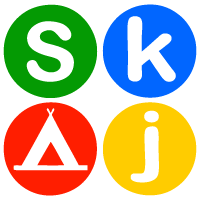 SlaapspullenWarme slaapzak KussenCampingmatje of 1-persoons luchtbed (géén stretcher)  Wastas Stevige plastic draagtas (met de naam van uw kind) met daarin de volgende spullen: Handdoek (extra handdoeken bij de bagage stoppen)ZeepWegwerpwashandjes (liever geen herbruikbare washandjes i.v.m. de hygiënemaatregelen)Tandenborstel, bekertje, tandpastaHaarborstel1 setje ondergoed en 1 paar sokkenPyjama (extra pyjama in bagage stoppen)Goede zaklampZonnebrandKleding en schoenenWarme kleding Minimaal 2 dikke truien en 2 lange broekenVoldoende overige (zomer)kleding: Minimaal 3 shirts en 2 korte broekenVest(en) en/of trui(en) voor diverse weertypesMinstens 4 setjes ondergoed  Minstens 4 paar sokken  Betrouwbare regenkleding en regenlaarzen Stevige waterdichte schoenen  Zwemkleding, badhanddoek, slippersOverige bagageEnkele grote plastic zakken voorzien van naam voor het opbergen van vuil wasgoed  Reservebatterijen voor de zaklamp Feestelijke kleding en spullen om je op te tutten voor de bonte avond   Leesboek, knuffel, etc. Medicatie (indien van toepassing)Anti-muggensprayGoed om te wetenGebruik bij voorkeur geen grote koffers. Geef uw kind geen zakmes, lucifers, aansteker of zakgeld mee. Uw kind mag snoep meenemen, maar we willen u wel verzoeken om het bij een normale hoeveelheid te houden. Ook verwachten we dat kinderen hun snoepjes met elkaar delen. Liever geen verpakte snoepjes of lolly’s (i.v.m. het terugdringen van afval in het bos). Als uw kind jarig is op kamp, mag er uiteraard getrakteerd worden. Mobiele telefoons en digitale camera’s zijn niet toegestaan (bij noodgevallen zijn wij altijd bereikbaar via onze contactpersoon). Geef uw kind geen waardevolle spullen mee. SKJ is niet verantwoordelijk voor verlies van of schade aan spullen van uw kind. Ook wordt er door SKJ geen bagageverzekering afgesloten.